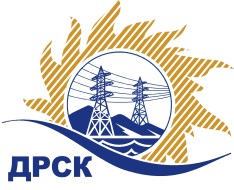 Акционерное Общество«Дальневосточная распределительная сетевая  компания»Протокол № 418/УКС-ВПзаседания закупочной комиссии по открытому запросу цен на право заключения договора  закупка Мероприятия по строительству и реконструкции электрических сетей до 10 кВ для технологического присоединения потребителей (в том числе ПИР) на территории филиала «Приморские ЭС» (Дальнереченский р-н с. Ариадное, с. Пожига, г. Владивосток) № 2060   раздел  2.1.1.  ГКПЗ 2017 Извещение ЕИС № 31704979506ПРИСУТСТВОВАЛИ:  члены Закупочной комиссии 2 уровня АО «ДРСК». ВОПРОСЫ, ВЫНОСИМЫЕ НА РАССМОТРЕНИЕ ЗАКУПОЧНОЙ КОМИССИИ: О  рассмотрении результатов оценки заявок Участников.О признании заявок соответствующими условиям Документации о закупке.Об итоговой ранжировке заявок.О выборе победителя.ВОПРОС 1 «О рассмотрении результатов оценки заявок Участников»РЕШИЛИ:Признать объем полученной информации достаточным для принятия решения.Утвердить цены, полученные на процедуре вскрытия конвертов с заявками участников открытого запроса цен.ВОПРОС 2 «О признании заявок соответствующими условиям Документации о закупке»РЕШИЛИ:Признать заявки ООО «Эрланг» г. Владивосток, ул. Пологая, 68, ООО «РосГСК» г. Владивосток, ул. Калинина, 49 «А» соответствующими условиям Документации о закупке и принять их к дальнейшему рассмотрению.ВОПРОС 3 «Об итоговой ранжировке заявок»РЕШИЛИ:Утвердить итоговую ранжировку заявок:ВОПРОС 4 «О выборе победителя»РЕШИЛИ:	1. Планируемая стоимость закупки в соответствии с ГКПЗ: 5 352 300.22 рублей без учета НДС (6 315 714,26 руб. с учетом НДС).На основании приведенной итоговой ранжировки поступивших заявок предлагается признать победителем запроса цен  Мероприятия по строительству и реконструкции электрических сетей до 10 кВ для технологического присоединения потребителей (в том числе ПИР) на территории филиала «Приморские ЭС» (Дальнереченский р-н с. Ариадное, с. Пожига, г. Владивосток) участника, занявшего первое место в итоговой ранжировке по степени предпочтительности для заказчика: ООО «РосГСК» г. Владивосток, ул. Калинина, 49 «А»: на условиях: стоимость заявки  5 150 000,00 рублей без учета НДС (6 077 000,00 руб. с учетом НДС). Срок выполнения работ: с момента заключения договора по 12.08.2017 г. Условия оплаты: в течение 30 календарных дней с момента подписания актов выполненных работ. Гарантийные обязательства: гарантия качества на все конструктивные элементы и работы, предусмотренные в техническом задании и выполняемые подрядчиком на объекте, в том числе на используемые строительные конструкции, материалы, оборудование составляет 3 года с момента подписания актов сдачи-приемки, при соблюдении заказчиком правил эксплуатации сданного объекта в эксплуатацию.Коврижкина Е.Ю.(4162) 397-208город  Благовещенск«10» мая 2017 года№п/пНаименование Участника закупки и его адресЦена предложения на участие в закупке без НДС, руб.1ООО «Эрланг»г. Владивосток, ул. Пологая, 68Цена: 5 241 680,09 рублей без учета НДС (6 185 182,51 руб. с учетом НДС). 2ООО «РосГСК»г. Владивосток, ул. Калинина, 49 «А»Цена: 5 150 000,00 рублей без учета НДС (6 077 000,00 руб. с учетом НДС). Место в итоговой ранжировкеНаименование и место нахождения участникаЦена заявки на участие в закупке, руб. без НДС1 местоООО «РосГСК»г. Владивосток, ул. Калинина, 49 «А»5 150 000,002 местоООО «Эрланг»г. Владивосток, ул. Пологая, 685 241 680,09Ответственный секретарь Закупочной комиссии: Елисеева М.Г. _____________________________